Supplementary materialTable S1. Adjusted HRs* and 95% CIs for the MMSE scores with all-cause mortality, stratified by lifestyle behaviors* Adjusted for age, sex, education, residence, marital status, living pattern, self-rated of economic status, ADL in disability, and history of chronic disease (diabetes, heart diseases, cancer and stroke). MMSE, Mini-Mental State Examination; HR, hazard ratio; CI, confidence interval; ADL, activities of daily living; BMI, body mass index.Figure S1. Flow chart of the included CLHLS participantsFigure S2. Associations of the MMSE scores with mortality stratified by lifestyles.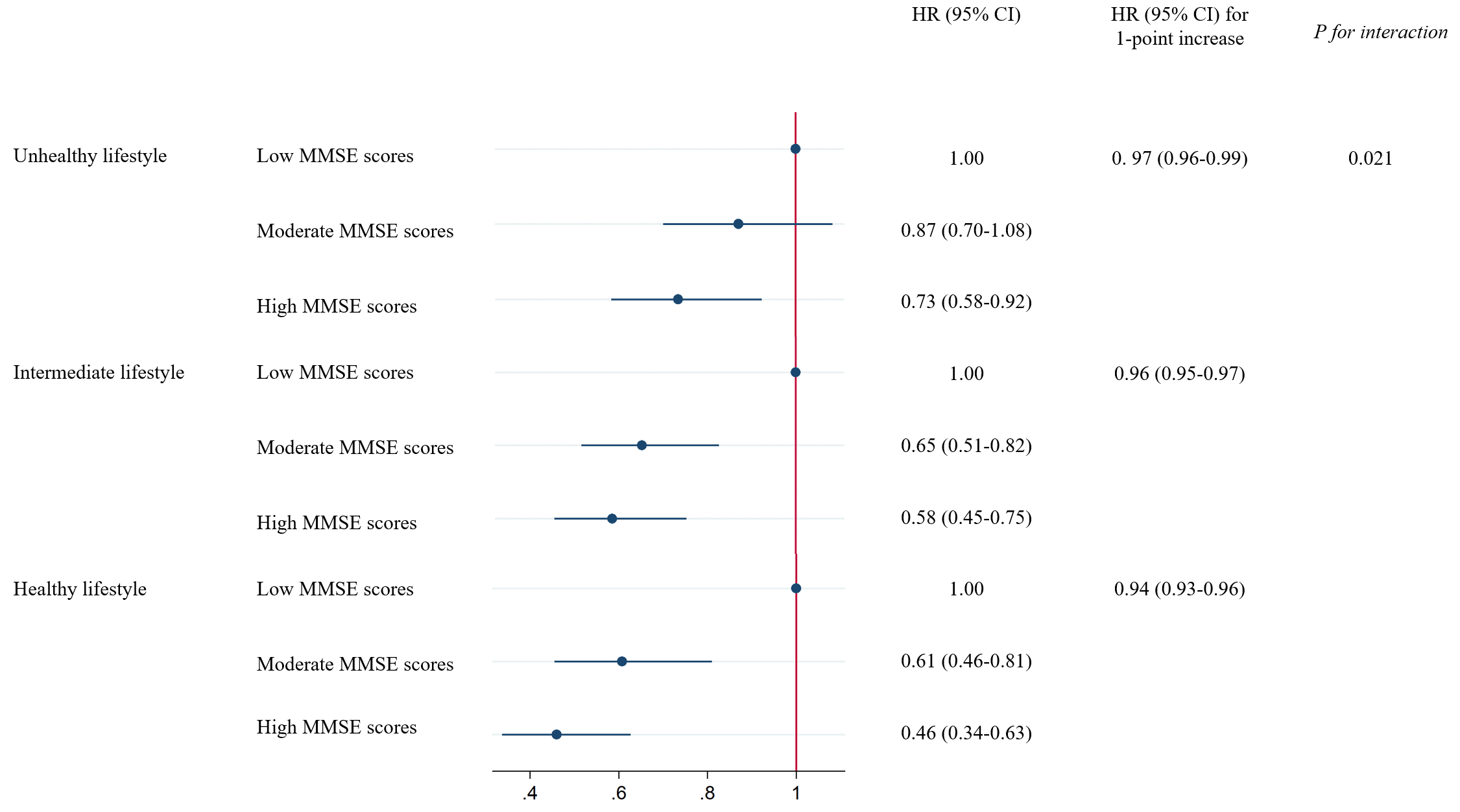 Figure 1—Associations between MMSE scores and all-cause mortality stratified by lifestyles. Results were adjusted for age, sex, education, residence, marital status, living pattern, self-rated of economic status, ADL in disability and history of chronic disease (diabetes, heart diseases, cancer and stroke). MMSE, Mini-Mental State Examination; HR, hazard ratio; CI, confidence interval. Lifestyle behaviorsHR (95% CI)for 1-point increaseP for interactionP for interactionSmoking statusUnhealthy 0.970 (0.955-0.984)0.121Healthy0. 961 (0.952-0.970)Alcohol consumptionUnhealthy 0. 965 (0.950-0.979)0.783Healthy0. 963 (0.954-0.972)Physical activityUnhealthy 0. 964 (0.955-0.974)0.983Healthy0. 962 (0.950-0.975)DietUnhealthy 0. 969 (0.959-0.979)0.003Healthy0. 956 (0.944-0.967)BMIUnhealthy 0. 970 (0.959-0.981)0.189Healthy0. 956 (0.946-0.967)